WIVENHOE TOWN COUNCIL                                      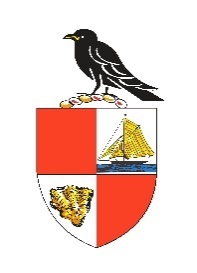 MINUTES of Environment Committee meeting held on 11 October 2021 at 7.30pm Chair ApprovedPresent: Cllr Evans (Chair), Cllr Luxford-Vaughan, Cllr Maltby, Cllr Wenaden (arrived during the course of the meeting), Cllr Aldis, J Beighton-Emms (Town Clerk) and one member of the publicPublic questions; None E/10.21/01	Apologies for absence; Cllr BoughtonE/10.21/02   Declarations of interest; NoneE/10.21/03   Minutes of the meeting held on 14 July 2021; The minutes of this meeting were proposed by Cllr Maltby, seconded by Cllr Evans and approved by all as an accurate record of proceedings.         E/10.21/04   Update from the Chair; Cllr Evans reported that signs have been erected notifying the public of repairs to the existing footpath at Keelers Lane, past the fishing lake.  There is flooding in the area which means that some areas are submerged and people are diverted to allow them to walk around the perimeter. The area was not drained over the summer and this has created wetland which is now home to lots of wildlife.          There has been discussion to leave the wetland as it is and to permanently         divert the footpath.  This makes sense also because of the blind bend on         Keelers Lane which would be avoided. The is being referred to Highways too as         well as ECC Cllr Mark Cory. Communications with ECC are however difficult.          Cllr Aldis suggested that contact is made with the ECC Press Secretary, Mark Godson.         Cllr Evans confirmed that the north of the site will be returned to farmland and the         south will be a nature park. Cllr Aldis suggested that WTC have an input and Cllr         Evans agreed and confirmed that similar conversations will be held with Taylor         Wimpey regards their new development in Wivenhoe.E/10.21/05  Tree for Life & Community Orchard        Cllr Maltby reported that she had followed up on the Community Orchard project with        Nick day, CBC, and he will visit Wivenhoe to look at proposed areas. Cllr Luxford-        Vaughan said that Smiths Corner may be used for the Youth Hub. Cllr Evans said that        we could use Smith’s Corner and retain through access. The Town Clerk requested that        the Open Spaces Manager is included in any discussions. Cllr Maltby will share any        areas discussed.         Cllr Maltby explained the Tree for Life project, on which the Biodiversity Group are         involved as well as ECC Cllr Cory. The Biodiversity Group will advise on planting. A         tree can be obtained by anyone who welcomes a new baby and these are planted on         private land only. It is expected that there will be 20-25 trees planted per year.E/10.21/06  Appointing non-councillor members          Cllr Aldis suggested that an approach is made to the people who expressed an interest         in getting involved prior to the pandemic. Cllr Evans suggested that we ask what       specific skills they could bring and that we could also approach the 12 volunteers who       are currently assisting Mark Halladay with the Green Spaces project. There is a need        to define what lay members would be expected to do.E/10.21/07  KGV Boundary        It was agreed that hedging would be planted along the KGV boundary at De Vere        Lane. Town Clerk to inform the Open Spaces Manager.E/10.21/08  Climate Action Planning        Cllr Maltby reported that there had been three meetings with the community when this        committee was formed. From those who expressed an interest three groups were        created- Biodiversity (which has progressed), Energy and Transport.         It was agreed that Cllr Maltby would provide the list of names and a draft email to go to        them to the Town Clerk. Cllr Aldis said that each group should have a councillor on it to        report back to the committee but it would be groups that would be driving the projects        they take on. Separate meetings will be set up once we get a response to the email.        Cllr Maltby said that Transition Town Wivenhoe would also want to be involved.E/10.21/09  Energy generation & partnership with community energy companies.        Cllr Evans reported that there will be a follow up meeting regarding heat exchanges on        the KGV Playing Field. He will also follow up with Peter Chisnall who is advising on the        office redevelopment project to understand his current remit and how we can look at        expanding this.  E/10.21.10 Energy assessments        Cllr Maltby reported that assessments will be done for all council properties. Cllr Evans        explained that this is being done now by Peter Chisnall and that this will be completed        this year. E/10.21.11 E-car charging points       Cllr Maltby reported that she has been working Charge My Street. She would like to put       a proposal to Full Town Council for the installation of two charging points at the WLH       and two at the High Street car park, with the idea being that the project will start on WTC       owned land first. It is not possible to have points at the Cooks Shipyard car park. Cllr       Aldis asked if WTC would be paying for the electricity and Cllr Maltby confirmed that this       would be paid for by Charge My Street and that the points would be installed for free.        The councillors debated what would happen if points needed to be changed and also       how they would be controlled. Cllr Maltby said that she would find out what commitment       was needed. Cllr Luxford-Vaughan suggested a fair user agreement, with maximum use       set at 3 hours. Cllr Aldis suggested that we trial this project in the High Street car park       first – points will later also be installed in the redeveloped yard. WTC would show on the       Charge My Street App as having the charging points. Other local councils have initiated       this project too.       Cllr Evans suggested that Cllr Maltby drafts a proposal once she has further information       on possible issues with managing points at the WLH. Cllr Maltby confirmed that once       the company get the go ahead installation takes 6-8 weeks.E/10.21.12 Community Shop       Cllr Maltby suggested that WTC offer one of the garages in the yard for a recycling       community shop. Cllr Luxford-Vaughan explained that the garages may be offered to an       alternative group or the yard may be blocked off as part of the redevelopment plans.       There would also be storage issues and loss of income. E/10.21.13 E-cargo bikes        Cllr Maltby updated the committee on the repair issues with the two bikes. Cllr Evans        will be working with staff to resolve issues with CBC. Cllr Luxford-Vaughan suggested        that WTC offer to buy the bikes if issues continue.E/10.21.14 Health & Wellbeing Update.        Cllr Wenaden reported that she would like to promote Philip Road Court. Cllr Luxford-       Vaughan suggested that she contacts ECC Cllr Mark Cory. Cllr Wenaden agreed to look       at the agreement first. Cllr Aldis agreed to attend any meetings with her concerning who       manages the site and contact between the site owner and Tempest Football Club.       Cllr Aldis asked that the council’s aim to be carbon neutral needs to be revisited now       and in 5 years time.        Cllr Aldis suggested that all proposals include the recognition that environmental        impacts must be considered in every decision made by WTC, as agreed in 2019. The       Town Clerk to review CBC agendas for guidanceE/10.21/15  Date and time of the next meeting; It was agreed that the next meeting would        be held at 7.30pm on Wednesday 10 November 2021.       The Chair closed the meeting at 21.15.PART A